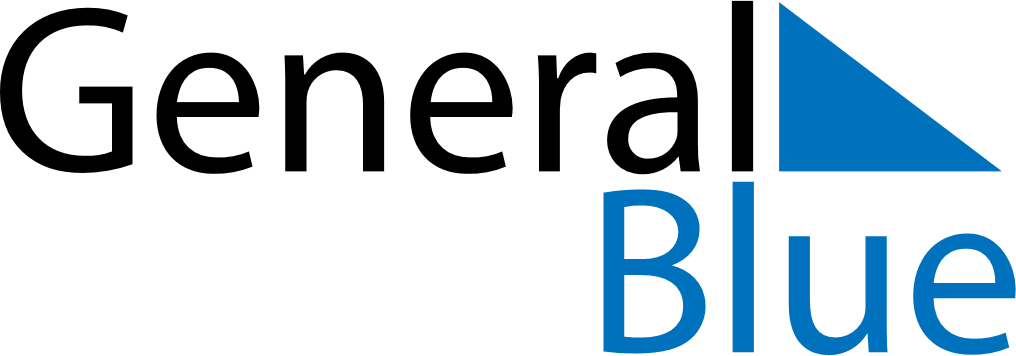 February 2028February 2028February 2028February 2028February 2028February 2028GermanyGermanyGermanyGermanyGermanyGermanyMondayTuesdayWednesdayThursdayFridaySaturdaySunday1234567891011121314151617181920Valentine’s Day21222324252627Women’s Carnival Day2829Shrove MondayShrove TuesdayNOTES